ОБЩЕЕ РУКОВОДСТВОВасильев С.Н., академик РАН, директор ИПУ РАН Тараканов В.В., д.э.н., ректор ВолГУПРОГРАММНЫЙ КОМИТЕТНовиков Д.А., чл-к РАН, зам. директора ИПУ РАН, сопредседательВоронин А.А., д.-ф.м.н, зав. кафедрой ФИОУ ВолГУ, сопредседательОБЩЕЕ РУКОВОДСТВОВасильев С.Н., академик РАН, директор ИПУ РАН Тараканов В.В., д.э.н., ректор ВолГУПРОГРАММНЫЙ КОМИТЕТНовиков Д.А., чл-к РАН, зам. директора ИПУ РАН, сопредседательВоронин А.А., д.-ф.м.н, зав. кафедрой ФИОУ ВолГУ, сопредседательОРГАНИЗАЦИОННЫЙ КОМИТЕТПредседатель: Калинина А.Э., д.э.н, первый проректор ВолГУВоронин А.А. д.ф-м.н., Иванченко Г.С. к.ф.-м.н., Корольков С.А. к.ф.-м.н, Лосев А.Г. д.ф.-м.н., Писарев А.В. к.ф.-м.н, Романова И.А. к.ф.-м.н, Светлов А.В. к.ф.-м.н.ПУБЛИКАЦИИТруды конференции будут опубликованы к моменту начала школы-конференции. Доклады, авторы которых выступят на конференции, будут индексированы в РИНЦ.Отобранные доклады будут рекомендованы программным комитетом к печати в ведущих журналах по теории управления:  «Автоматика и телемеханика», «Автоматизация в  промышленности», «Проблемы управления», «Системы  управления и информационные технологии», «Управление большими системами» и др.ВАЖНЕЙШИЕ ДАТЫОРГАНИЗАЦИОННЫЙ ВЗНОСПри оплате в срок - 1500руб.При оплате на месте - 2000 руб.Банковские реквизиты и информация о способах оплаты организационного взноса будут своевременно размещены на сайте школы-конференции.Стоимость организационного взноса включает:сборник докладов;комплект информационных материалов и канцелярских принадлежностейОРГАНИЗАЦИОННЫЙ КОМИТЕТПредседатель: Калинина А.Э., д.э.н, первый проректор ВолГУВоронин А.А. д.ф-м.н., Иванченко Г.С. к.ф.-м.н., Корольков С.А. к.ф.-м.н, Лосев А.Г. д.ф.-м.н., Писарев А.В. к.ф.-м.н, Романова И.А. к.ф.-м.н, Светлов А.В. к.ф.-м.н.ПУБЛИКАЦИИТруды конференции будут опубликованы к моменту начала школы-конференции. Доклады, авторы которых выступят на конференции, будут индексированы в РИНЦ.Отобранные доклады будут рекомендованы программным комитетом к печати в ведущих журналах по теории управления:  «Автоматика и телемеханика», «Автоматизация в  промышленности», «Проблемы управления», «Системы  управления и информационные технологии», «Управление большими системами» и др.ВАЖНЕЙШИЕ ДАТЫОРГАНИЗАЦИОННЫЙ ВЗНОСПри оплате в срок - 1500руб.При оплате на месте - 2000 руб.Банковские реквизиты и информация о способах оплаты организационного взноса будут своевременно размещены на сайте школы-конференции.Стоимость организационного взноса включает:сборник докладов;комплект информационных материалов и канцелярских принадлежностейИнститут проблем управления РАННаучно-образовательные центрыпроблем управления ВУЗов РоссииПервое информационное сообщениеXII Всероссийскаяшкола-конференциямолодых ученых«Управление большими системами»07.09.2015-11.09.2015, г. Волгоград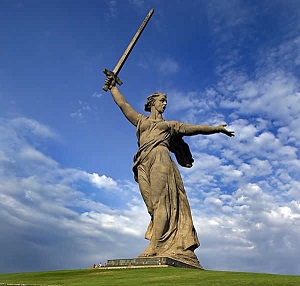 Головинский П.А., .д.ф.-м.н, ВГАСУ, ВоронежЕмельянов С.Г., д.т.н.,ЮЗГУ, КурскЕременко Ю.И. д.т.н., СТИ, Старый ОсколЗасканов В.Г., д.т.н., СГАУ, СамараИльясов Б.Г., д.т.н., УГАТУ, УфаКузнецов В.Н., д.т.н., ТГТУ, ТверьКузнецов О.П., д.т.н., ИПУ РАН, МоскваКурдюков А.П., д.т.н., ИПУ РАН, МоскваМезин И.Ю,. д.т.н., МаГТУ, МагнитогорскНепейвода Н.Н. д.ф.-м.н, ИПС РАН, Переславль-ЗалесскийПакшин П.В. д.ф.-м.н., АПИ НГТУ, АрзамасПодлесный С.А., д.т.н., СФУ, КрасноярскПогодаев А.К., д.т.н.,ЛГТУ, ЛипецкСидельников Ю.В., д.т.н., МАИ, МоскваСиразетдинов Р.Т. д.т.н., КГТУ, КазаньСтолбов В.Ю. д.т.н. ПГТУ, ПермьЩербаков П.С. д.ф.-м.н., ИПУ РАН, МоскваОРГАНИЗАЦИОННЫЙ КОМИТЕТПредседатель: Калинина А.Э., д.э.н, первый проректор ВолГУВоронин А.А. д.ф-м.н., Иванченко Г.С. к.ф.-м.н., Корольков С.А. к.ф.-м.н, Лосев А.Г. д.ф.-м.н., Писарев А.В. к.ф.-м.н, Романова И.А. к.ф.-м.н, Светлов А.В. к.ф.-м.н.ПУБЛИКАЦИИТруды конференции будут опубликованы к моменту начала школы-конференции. Доклады, авторы которых выступят на конференции, будут индексированы в РИНЦ.Отобранные доклады будут рекомендованы программным комитетом к печати в ведущих журналах по теории управления:  «Автоматика и телемеханика», «Автоматизация в  промышленности», «Проблемы управления», «Системы  управления и информационные технологии», «Управление большими системами» и др.ВАЖНЕЙШИЕ ДАТЫОРГАНИЗАЦИОННЫЙ ВЗНОСПри оплате в срок - 1500руб.При оплате на месте - 2000 руб.Банковские реквизиты и информация о способах оплаты организационного взноса будут своевременно размещены на сайте школы-конференции.Стоимость организационного взноса включает:сборник докладов;комплект информационных материалов и канцелярских принадлежностейОРГАНИЗАЦИОННЫЙ КОМИТЕТПредседатель: Калинина А.Э., д.э.н, первый проректор ВолГУВоронин А.А. д.ф-м.н., Иванченко Г.С. к.ф.-м.н., Корольков С.А. к.ф.-м.н, Лосев А.Г. д.ф.-м.н., Писарев А.В. к.ф.-м.н, Романова И.А. к.ф.-м.н, Светлов А.В. к.ф.-м.н.ПУБЛИКАЦИИТруды конференции будут опубликованы к моменту начала школы-конференции. Доклады, авторы которых выступят на конференции, будут индексированы в РИНЦ.Отобранные доклады будут рекомендованы программным комитетом к печати в ведущих журналах по теории управления:  «Автоматика и телемеханика», «Автоматизация в  промышленности», «Проблемы управления», «Системы  управления и информационные технологии», «Управление большими системами» и др.ВАЖНЕЙШИЕ ДАТЫОРГАНИЗАЦИОННЫЙ ВЗНОСПри оплате в срок - 1500руб.При оплате на месте - 2000 руб.Банковские реквизиты и информация о способах оплаты организационного взноса будут своевременно размещены на сайте школы-конференции.Стоимость организационного взноса включает:сборник докладов;комплект информационных материалов и канцелярских принадлежностейИнститут проблем управления РАННаучно-образовательные центрыпроблем управления ВУЗов РоссииПервое информационное сообщениеXII Всероссийскаяшкола-конференциямолодых ученых«Управление большими системами»07.09.2015-11.09.2015, г. ВолгоградЦЕЛИ И ЗАДАЧИ ШКОЛЫ-КОНФЕРЕНЦИИШкола-конференция организуется Институтом проблем управления РАН и сетью Научно-образовательных центров проблем управления (НОЦ ПУ) России, совместно с рядом ведущих научно-исследовательских институтов и вузов России, с целью развития и пропаганды достижений современной теории управления. Каждый год функции главного организатора конференции поручаются одному из региональных НОЦ ПУ. В 2015 году эти функции будет выполнять Волгоградский НОЦ ПУ. Предыдущие конференции с большим успехом проходили в Самаре, Воронеже, Липецке, Ижевске, Казани, Магнитогорске, Перми, Уфе и Арзамасе.Приглашаются к участию молодые ученые (студенты и аспиранты, кандидаты наук в возрасте до 35 лет, доктора наук – в возрасте до 40 лет). Наряду с выступлениями молодых ученых планируется цикл пленарных докладов ведущих специалистов по теории управления. Планируется работа отдельной «секции предзащит», на которой будут заслушаны результаты диссертационных исследований, представляемых в ближайшее время к защите.ОСНОВНЫЕ НАУЧНЫЕ НАПРАВЛЕНИЯФундаментальные математические основы теории управления;Информационные технологии в управлении;Управление организационными, социально-экономическими системами;Управление эколого-экономическими и медико-биологическими системами;Управление техническими системами, технологическими процессами и промышленными установками.РЕГИСТРАЦИЯ И ПОДАЧА ДОКЛАДОВДля участия в школе конференции необходимо зарегистрироваться на сайте школы-конференции, (http://ubs2015.volsu.ru), заполнить регистрационную форму по прилагаемому образцу и загрузить полный текст доклада объемом от 4 до 12 страниц, оформленный в соответствии с требованиями сборника «Управление большими системами» (http://ubs.mtas.ru/about/rules.php). Один автор может подать не более двух работ (индивидуально или в соавторстве). ЦЕЛИ И ЗАДАЧИ ШКОЛЫ-КОНФЕРЕНЦИИШкола-конференция организуется Институтом проблем управления РАН и сетью Научно-образовательных центров проблем управления (НОЦ ПУ) России, совместно с рядом ведущих научно-исследовательских институтов и вузов России, с целью развития и пропаганды достижений современной теории управления. Каждый год функции главного организатора конференции поручаются одному из региональных НОЦ ПУ. В 2015 году эти функции будет выполнять Волгоградский НОЦ ПУ. Предыдущие конференции с большим успехом проходили в Самаре, Воронеже, Липецке, Ижевске, Казани, Магнитогорске, Перми, Уфе и Арзамасе.Приглашаются к участию молодые ученые (студенты и аспиранты, кандидаты наук в возрасте до 35 лет, доктора наук – в возрасте до 40 лет). Наряду с выступлениями молодых ученых планируется цикл пленарных докладов ведущих специалистов по теории управления. Планируется работа отдельной «секции предзащит», на которой будут заслушаны результаты диссертационных исследований, представляемых в ближайшее время к защите.ОСНОВНЫЕ НАУЧНЫЕ НАПРАВЛЕНИЯФундаментальные математические основы теории управления;Информационные технологии в управлении;Управление организационными, социально-экономическими системами;Управление эколого-экономическими и медико-биологическими системами;Управление техническими системами, технологическими процессами и промышленными установками.РЕГИСТРАЦИЯ И ПОДАЧА ДОКЛАДОВДля участия в школе конференции необходимо зарегистрироваться на сайте школы-конференции, (http://ubs2015.volsu.ru), заполнить регистрационную форму по прилагаемому образцу и загрузить полный текст доклада объемом от 4 до 12 страниц, оформленный в соответствии с требованиями сборника «Управление большими системами» (http://ubs.mtas.ru/about/rules.php). Один автор может подать не более двух работ (индивидуально или в соавторстве). РЕГИСТРАЦИОННАЯ ФОРМАучастника школы-конференцииФамилия 	 Имя 	Отчество 	Дата рождения 	Организация 	 Должность 	  Ученая степень 	  Почтовый адрес 	 Контактный телефон 	 E-mail 	Название доклада_ 	Направление конференции 	Предзащита диссертации (да, нет ) Информация о прибытии_ 	 Проживание (да, нет) (если да, то сколько ночей) 	 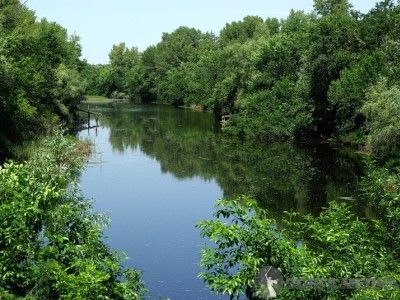 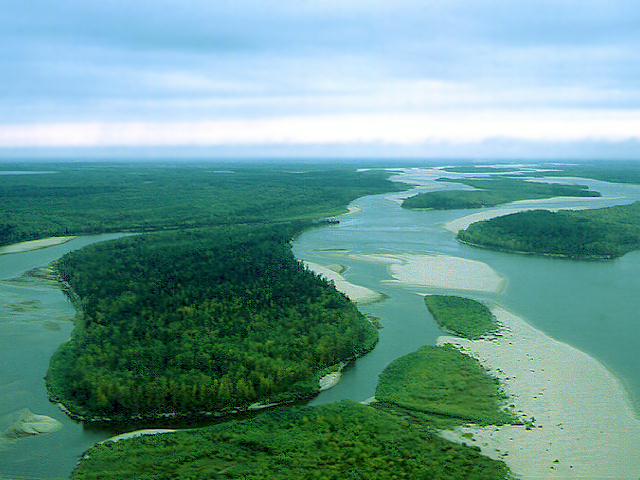 ЦЕЛИ И ЗАДАЧИ ШКОЛЫ-КОНФЕРЕНЦИИШкола-конференция организуется Институтом проблем управления РАН и сетью Научно-образовательных центров проблем управления (НОЦ ПУ) России, совместно с рядом ведущих научно-исследовательских институтов и вузов России, с целью развития и пропаганды достижений современной теории управления. Каждый год функции главного организатора конференции поручаются одному из региональных НОЦ ПУ. В 2015 году эти функции будет выполнять Волгоградский НОЦ ПУ. Предыдущие конференции с большим успехом проходили в Самаре, Воронеже, Липецке, Ижевске, Казани, Магнитогорске, Перми, Уфе и Арзамасе.Приглашаются к участию молодые ученые (студенты и аспиранты, кандидаты наук в возрасте до 35 лет, доктора наук – в возрасте до 40 лет). Наряду с выступлениями молодых ученых планируется цикл пленарных докладов ведущих специалистов по теории управления. Планируется работа отдельной «секции предзащит», на которой будут заслушаны результаты диссертационных исследований, представляемых в ближайшее время к защите.ОСНОВНЫЕ НАУЧНЫЕ НАПРАВЛЕНИЯФундаментальные математические основы теории управления;Информационные технологии в управлении;Управление организационными, социально-экономическими системами;Управление эколого-экономическими и медико-биологическими системами;Управление техническими системами, технологическими процессами и промышленными установками.РЕГИСТРАЦИЯ И ПОДАЧА ДОКЛАДОВДля участия в школе конференции необходимо зарегистрироваться на сайте школы-конференции, (http://ubs2015.volsu.ru), заполнить регистрационную форму по прилагаемому образцу и загрузить полный текст доклада объемом от 4 до 12 страниц, оформленный в соответствии с требованиями сборника «Управление большими системами» (http://ubs.mtas.ru/about/rules.php). Один автор может подать не более двух работ (индивидуально или в соавторстве). ЦЕЛИ И ЗАДАЧИ ШКОЛЫ-КОНФЕРЕНЦИИШкола-конференция организуется Институтом проблем управления РАН и сетью Научно-образовательных центров проблем управления (НОЦ ПУ) России, совместно с рядом ведущих научно-исследовательских институтов и вузов России, с целью развития и пропаганды достижений современной теории управления. Каждый год функции главного организатора конференции поручаются одному из региональных НОЦ ПУ. В 2015 году эти функции будет выполнять Волгоградский НОЦ ПУ. Предыдущие конференции с большим успехом проходили в Самаре, Воронеже, Липецке, Ижевске, Казани, Магнитогорске, Перми, Уфе и Арзамасе.Приглашаются к участию молодые ученые (студенты и аспиранты, кандидаты наук в возрасте до 35 лет, доктора наук – в возрасте до 40 лет). Наряду с выступлениями молодых ученых планируется цикл пленарных докладов ведущих специалистов по теории управления. Планируется работа отдельной «секции предзащит», на которой будут заслушаны результаты диссертационных исследований, представляемых в ближайшее время к защите.ОСНОВНЫЕ НАУЧНЫЕ НАПРАВЛЕНИЯФундаментальные математические основы теории управления;Информационные технологии в управлении;Управление организационными, социально-экономическими системами;Управление эколого-экономическими и медико-биологическими системами;Управление техническими системами, технологическими процессами и промышленными установками.РЕГИСТРАЦИЯ И ПОДАЧА ДОКЛАДОВДля участия в школе конференции необходимо зарегистрироваться на сайте школы-конференции, (http://ubs2015.volsu.ru), заполнить регистрационную форму по прилагаемому образцу и загрузить полный текст доклада объемом от 4 до 12 страниц, оформленный в соответствии с требованиями сборника «Управление большими системами» (http://ubs.mtas.ru/about/rules.php). Один автор может подать не более двух работ (индивидуально или в соавторстве). КОНТАКТНАЯ ИНФОРМАЦИЯАдрес:Профессор Воронин Александр Александрович, Волгоградский государственный университет, 400062, г. Волгоград, просп. Университетский, 100, каф. ФИОУ Телефоны: +7 927 067 0231  E-mail: voronin.prof@gmail.comМЕСТО ПРОВЕДЕНИЯШкола-конференция будет проводиться на базе отдыха в одном из живописных уголков природного парка «Волго-Ахтубинская пойма» в 20 км от г. Волгограда. 